Om dokumentetI det här dokumentet sammanställs uppgifterna om informationstillgången och genomförandet av informationssäkerhetsklassningen. Syftet med klassningen är att bedöma skyddsnivå som sedan ligger som grund vid till exempel kravställning på säkerhet runt hanteringen av informationstillgången.Om informationstillgångenRedogör för den informationstillgång som informationssäkerhetsklassningen omfattar.Om analysenDeltagare i analysenSe Instruktioner för informationssäkerhetsklassning och riskanalys för en lista på de kompetenser som rekommenderas att delta. Påverkande lagarDokumentera de verksamhetsspecifika lagar som påverkar aktuell informationstillgång, utöver nedanstående. 
Klassificering av informationstillgångHär ska resultatet av klassificeringen dokumenteras. Vid bedömning ska Instruktion för informationssäkerhetsklassning och riskanalys användas som stöd i syfte att samtliga klassificeringar som görs bedöms utifrån samma grund. Samhällsviktig informationstillgång i IT-systemEndast aktuellt vid en klassificering av riktighet eller tillgänglighet på nivå 3 eller högre.Om informationstillgången finns i ett IT-system ska man även avgöra om IT-systemet ingår i en samhällsviktig verksamhet enligt MSB https://www.msb.se/samhallsviktigverksamhet och om informationstillgången i IT-systemet är samhällsviktig eller inte.RiskanalysDokumentera om en riskanalys genomförts för informationstillgången. Namn på informationstillgångI vilken verksamhetsprocess i används informationen?InformationsägareFinns informationen i ett IT-stöd? Vilken/vilka?SystemägareDriftsplats (intern/extern)Datum för klassificeringenAnsvarig för genomförandet av klassificeringenÖvergripande beskrivning av informationstillgången och eventuella begränsningarNamnRollLägg till fler rader vid behovLagBeskrivning av lagens påverkanTryckfrihetsförordningen (1949:105)Offentlighets- och sekretesslag (2009:400) Dataskyddsförordningen GDPR (2018:218)Dataskyddslagen (2018:558)Arkivlagen (1990:782)AspektKlassificeringMotiveringKonfidentialitetRiktighet TillgänglighetSpårbarhetKort beskrivning av hur informationstillgången i IT-systemet är samhällsviktig eller inteHar en riskanalys genomförts?Datum senaste riskanalysenAnsvarig för genomförandet av riskanalysenSökväg eller hänvisning till dokumentation från riskanalysen och eventuell framtagen handlingsplan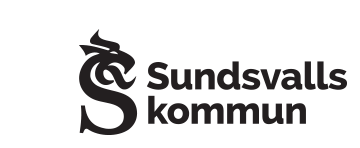 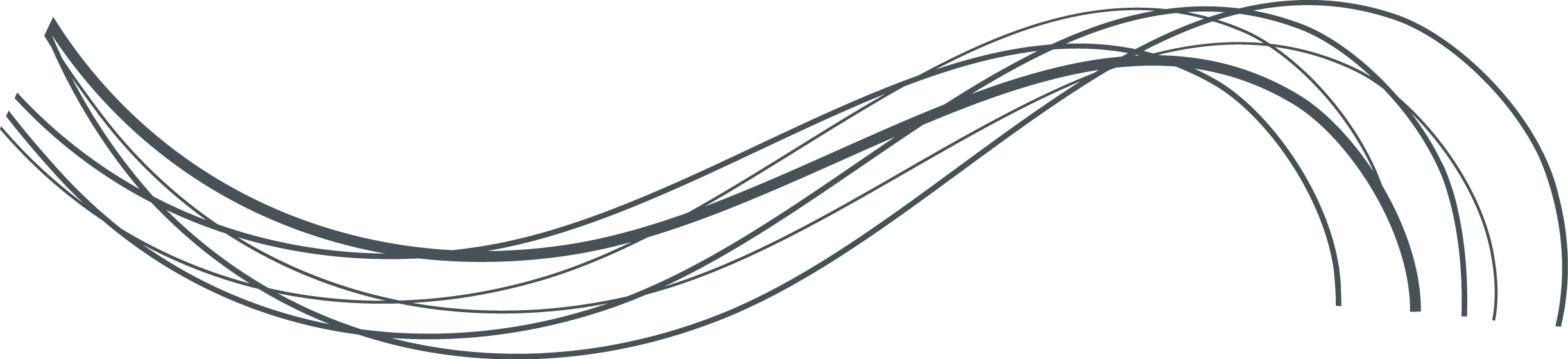 